					Lesson Title:   Jonah																												Lesson Scripture:   Book of Jonah				Visuals / Resources: A Beka Flashcards (Jonah JN 1-1 – JN 6 & JN 2-1 – JN 2-5);                    				 Flannel Board – Betty Lukens story 85 page 136: use map to show NinevehWelcome Activity: Attendance, songsPrayer: God help us to listen and obey your word first; Pray that we obey God the first time He tells us something through His Word.Review: Story of DanielLesson Facts:  (Main points to cover…) Nineveh was the capitol city of Israel’s enemy, Assyria. The Lord commanded Jonah to go and tell the people in the city of Nineveh that their city would be destroyed if they did not repent of their wickedness (bad ways). Jonah did not want to teach the people of Nineveh because he thought they would never change. He headed in the opposite direction – away from Nineveh – to try to hide from God. When the boat that he boarded ran into a storm (that God sent), Jonah was thrown overboard and swallowed by a big fish. Jonah spent three days praying inside the fish and then he was spit out. When Jonah finally went to Nineveh and preached, the wicked people repented and turned to God.Principle:  (Concept / Key truth to be gained…) God has power to/can do anything. Listen and obey God. Disobedience brings punishment. God keeps His promises. God will take care of us; God is in control; God hears our prayers, God has a plan for all of us, God has work for all of us to do. God speaks to us through His word the Bible. We can NOT run away or hide from God. God always sees us and knows what we are doing. God is wonderful to forgive.Application:  (How student can apply…) God can do anything. God will punish those who disobey.  We are to teach / share God’s word with ALL people not just to who we think should have it. Activities: Using a large box decorate/create it as the ‘big fish’ so children can get inside and be JonahSongs: Chorus from Trust & Obey; chorus from God Will Take Care of You; chorus from The Gospel Is For All; My God Is So BIG ; He’s Got the Whole World In His Hands; Other: Memory work – 12 sons of Jacob, 5 books of history, Books of OT, 10 plagues; Patriarchs, Judges, Three Kings-Saul, David, SolomonNote to teachers – please leave this master copy in file folder & add info as it becomes available.JONAH (Tune: London Bridge)(Jonah 1:1-4-11)God said, "Go to Nineveh!""Nineveh, Nineveh!"God said, "Go to Nineveh!"Jonah would not go.Jonah tried to run away,Run away, run away.Jonah tried to run away.Jonah would not go.Jonah should have obeyed God,Obeyed God, obeyed God.Jonah should have obeyed God,Jonah would not go.A great fish gulped Jonah up,Jonah up, Jonah up.A great fish gulped Jonah up,Jonah would not go.Jonah changed his mind and prayed,Mind and prayed, mind and prayed.Jonah changed his mind and prayed,Jonah chose to go.God made the fish spit him out,Spit him out, spit him out.God made the fish spit him out,Jonah chose to go.Jonah preached to Nineveh,Nineveh, Nineveh.Jonah preached to Nineveh,Jonah chose to go.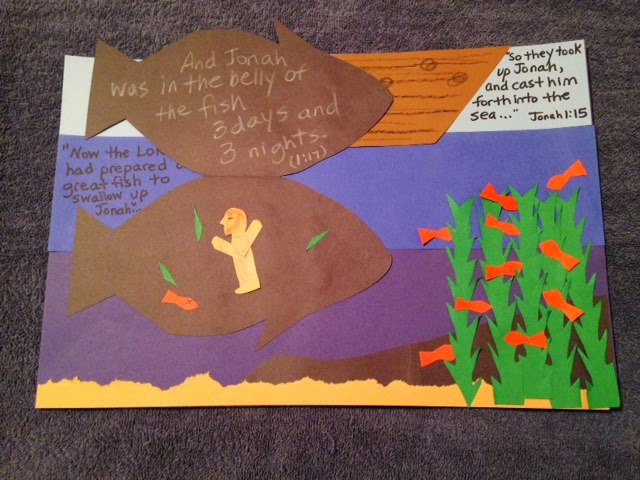 